รายงานการปฏิบัติราชการประจำเดือนของสถานีตำรวจภูธรอินทร์บุรีประจำเดือน   พฤศจิกายน  2566- 2 -- 3 -- 4 -ที่โครงการ/กิจกรรมรายละเอียดระยะเวลา
ดำเนินการผู้รับผิดชอบภาพกิจกรรม1เข้าแถวเคารพธงชาติ ทุกวันพุธของสัปดาห์ผกก.สภ.อินทร์บุรี นำข้าราชการตำรวจ สภ.อินทร์บุรี เข้าแถวเคารพธงชาติ สวดมนต์ไหว้พระ กล่าวคำปฏิญาณ ท่องอุดมคติตำรวจ มอบนโยบายของผู้บังคับบัญชา กำชับการปฏิบัติหน้าที่ทุกวันพุธของสัปดาห์ทุกวันพุธของสัปดาห์เวลา08.00 น.งานอำนวยการ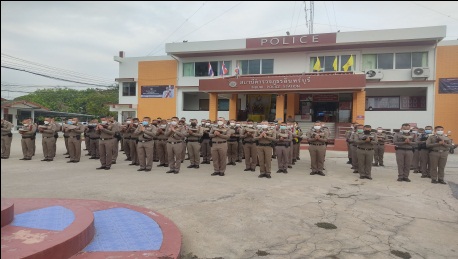 2กิจกรรมจิตอาสาข้าราชการตำรวจ สภ.อินทร์บุรี ร่วมกิจกรรมกิจอาสา “เราทำความ ดี ด้วยหัวใจ”    บริจาคโลหิต เพื่อช่วยเหลือเพื่อนมนุษย์     ทุก 3 เดือน ร่วมกับหน่วยงานราชการและประชาชนกิจอาสาอำเภออินทร์บุรีพ.ย. 66งานอำนวยการ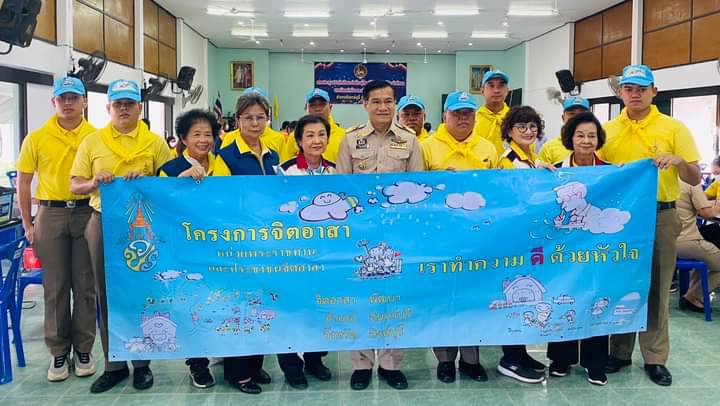 3ผลการปฏิบัติ              ด้านยาเสพติดจับกุมยาเสพติด ข้อหา ครอบครองฯ 8 รายจับกุมยาเสพติด ข้อหา เสพฯ    2  รายพ.ย.66งานสืบสวน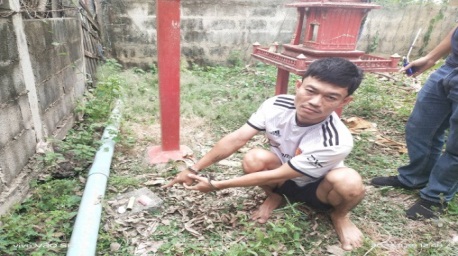 4ผลการปฏิบัติ              คดีหมายจับค้างเก่าจับกุมผู้ต้องหาตามหมายจับค้างเก่า  3 หมายพ.ย.66งานสืบสวน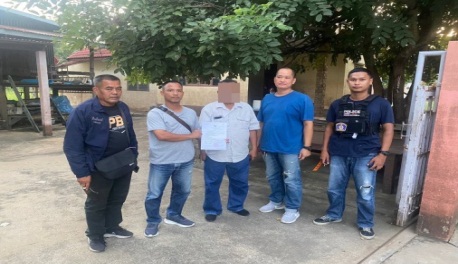 ที่โครงการ/กิจกรรมรายละเอียดระยะเวลา
ดำเนินการผู้รับผิดชอบภาพกิจกรรม5คดีเกี่ยวกับอาวุธปืนจับกุมอาวุธปืน 1 กระบอกพ.ย.66งานสืบสวน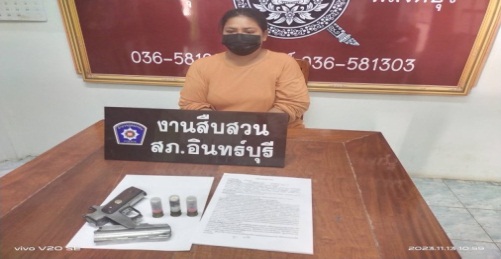 6ปล่อยแถวจราจรปล่อยแถวสายตรวจจราจร อบรมชี้แจงมอบภารกิจ ก่อนปล่อยแถวออกปฏิบัติหน้าที่โดยได้ยึดหลัก smart จราจร มาบริหารจัดการ วางแผนกำหนดจุดเพื่อให้เกิดประโยชน์สูงสุดพ.ย.66งานจราจร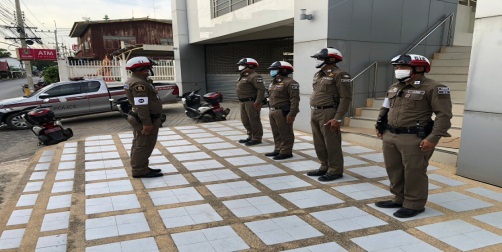 7อำนวยความสะดวกด้านการจราจรในพื้นที่เจ้าหน้าที่ตำรวจจราจรเข้าประจำจุดอำนวยความสะดวกด้านการจราจรในพื้นที่และในจุดที่มีปัญหาด้านการจราจรพ.ย.66งานจราจร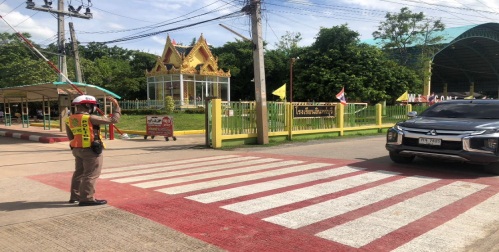 8อบรมให้ความรู้ด้านวินัยจราจรเจ้าหน้าที่ตำรวจจราจรอบรมให้ความรู้ด้านวินัยจราจรให้กับนักเรียนเพื่อปลูกจิตสำนึกด้านวินัยการขับขี่และเคารพกฎจราจรพ.ย.66งานจราจร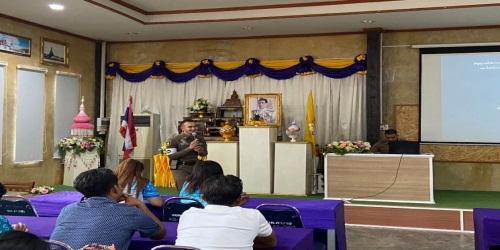 9รณรงค์ขับขี่ปลอดภัยในการใช้รถใช้ถนนเจ้าหน้าที่ตำรวจจราจร รณรงค์ทางข้ามทาง  ม้าลาย เพื่อให้ประชาชนตระหนักถึงความสำคัญในการจอดรถให้คนข้ามทางม้าลายพ.ย.66งานจราจร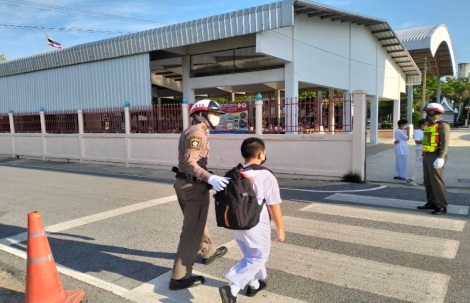 10ช่วยเหลือประชาชนเจ้าหน้าที่ตำรวจจราจรพบเหตุประชาชนเข้า ขอความช่วยเหลือเนื่องจากรถยางรถยนต์แตกพ.ย.66งานจราจร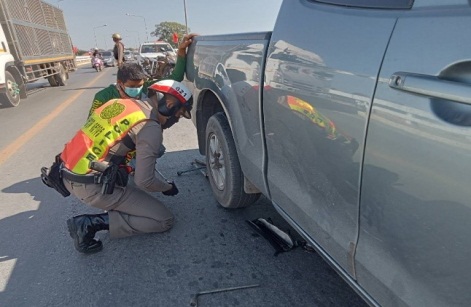 11ประจำจุดป้องกันเหตุแข่งรถในทางเจ้าหน้าที่ตำรวจจราจรเข้าประจำจุดเพื่อป้องกันเหตุแข่งรถในทาง ช่วงเวลา ๒๒.๐๐ น. – ๐๒.๐๐ น. บริเวณถนนสายเอเชีย ขาขึ้น – ขาล่องพ.ย.66งานจราจร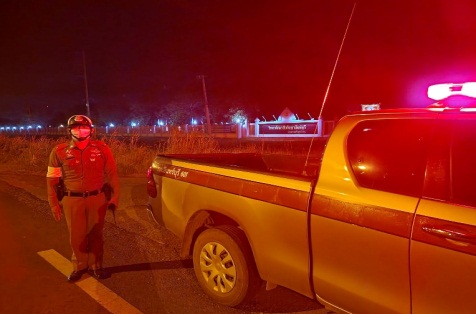 12อบรมชี้แจง ปล่อยแถวสายตรวจทุกผลัดผกก.,รอง ผกก.ป.,สวป. อบรมชี้แจงปล่อยแถวสายตรวจ ตรวจความพร้อม มอบหมายภารกิจ สายตรวจ ผลัดเก่า – ผลัดใหม่      ทุกผลัดพ.ย. 66งานป้องกัน ฯ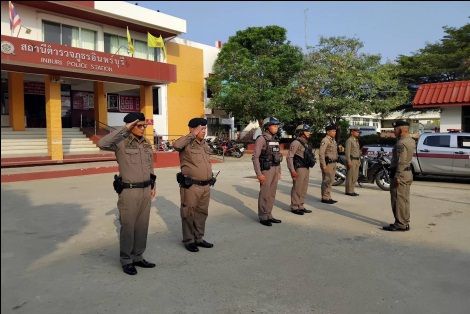 13ตรวจร่วมฝ่ายปกครองงานป้องกันปราบปราม สภ.อินทร์บุรี ได้มีมาตรการป้องกันการป้องกันอาชญากรรม   ในพื้นที่ มีการออกตรวจร่วมกับฝ่ายปกครอง อาสาสมัคร เพื่อป้องกันอาชญากรรมพ.ย. 66งานป้องกัน ฯ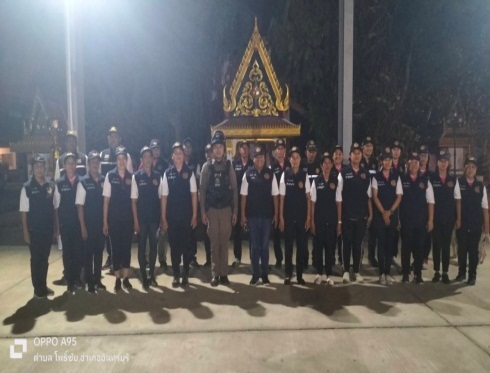 